ИНФОРМАЦИОННОЕ письмоУважаемые коллеги!Приглашаем Вас принять участие в работеXI Международной научно-практической конференции«Экономика и финансы: в поисках новой модели инновационного развития» (посвященная 105-летию со дня образования финансовых органов Волгоградской области)17 ноября 2023 года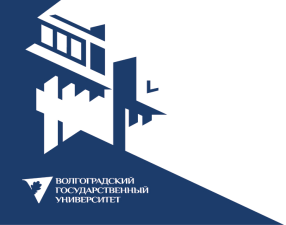 Форма участия: очная.  Рабочие языки конференции: русский и английскийОсновные направления секций и круглых столов конференции:Актуальные вопросы экономической теорииМодели устойчивого развития региональной и мировой экономикиТеория и практика финансов, кредита и денежного обращенияБюджетно-налоговая политика: актуальные проблемы теории и практикиЭкономическая и финансовая безопасность в условиях глобализации и инноватизацииТеория и практика менеджмента и маркетингаУчетно-аналитическое обеспечение бизнес-процессов в современной экономикеПрограммный комитет конференции:Председатель программного комитета:Калинина Алла Эдуардовна, ректор, д.э.н., профессор, Волгоградский государственный университет.Члены программного комитета:Аникина Ирина Дмитриевна, профессор кафедры финансов, учета и экономической безопасности, д.э.н., профессор, Волгоградский государственный университет;Булгакова Татьяна Викторовна, заместитель председателя комитета финансов Волгоградской области - начальник управления доходов и государственного долга;Горшкова Наталья Валерьевна, заведующий кафедрой финансов, учета и экономической безопасности, д.э.н., профессор, Волгоградский государственный университет;Деребизова Светлана Анатольевна, заместитель руководителя Управления Федерального казначейства по Волгоградской области, Советник государственной гражданской службы Российской Федерации 1 класса, к.э.н.;Дмитракова Раиса Сергеевна, заместитель председателя комитета экономической политики и развития Волгоградской области;Егоров Александр Владимирович, начальник отдела работы c налогоплательщиками Управления ФНС России по Волгоградской области;Завьялов Дмитрий Юрьевич, заместитель председателя комитета финансов Волгоградской области - начальник управления бюджетной политики в отраслях экономики и межбюджетных отношений, к.ю.н.;Мордвинцев Александр Иванович, председатель Контрольно-счетной палаты Волгограда, к.э.н., доцент; Пономарева Лариса Владимировна, директор института экономики и управления, к.э.н., доцент, Волгоградский государственный университет;Русскова Елена Геннадиевна, проректор по финансово-экономической работе, профессор кафедры экономической теории, региональной экономики и предпринимательства, д.э.н., профессор, Волгоградский государственный университет.Организационный комитет конференции:Председатель организационного комитета:Горшкова Наталья Валерьевна, заведующий кафедрой финансов, учета и экономической безопасности, д.э.н., профессор, Волгоградский государственный университет;Члены организационного комитета:Шкарупа Екатерина Александровна, доцент кафедры финансов, учета и экономической безопасности, к.э.н., доцент, Волгоградский государственный университет.Григорьева Любовь Владимировна, старший преподаватель кафедры финансов, учета и экономической безопасности, Волгоградский государственный университет;Босых Кристина Марковна, ассистент кафедры финансов, учета и экономической безопасности, Волгоградский государственный университет;К участию в конференции приглашаются: профессорско-преподавательский состав, работники образовательных учреждений, аспиранты, студенты.Контакты:Вопросы по получению оргкомитетом материалов конференции: Ерина Юлия Алексеевна, 8 (8442) 40-55-18, conf_tfk@mail.ruПрочие вопросы: Шкарупа Екатерина Александровна 8 (8442) 40-55-18, shkarupa_volsu@mail.ruДля участия в работе конференции необходимо в срок до 10 ноября 2023 года подать заявку по прилагаемой форме и статьи выступающих. Материалы направлять в электронном виде по e-mail: conf_tfk@mail.ru. При отправке материалов электронной почтой, убедитесь в их получении, связавшись с ответственным за получение материалов, если Вы не получите ответа по электронной почте в течение 5 дней. В качестве имени файла со статьей необходимо указать фамилию и инициалы автора на русском языке (например, ШкарупаЕА.doc или ШкарупаЕА.docx), в качестве имени файла с заявкой участника – указать слово «заявка», фамилию и инициалы автора на русском языке (например, заявка_ШкарупаЕА.doc или заявка_ШкарупаЕА.docx). Ответственность за достоверность представляемых материалов несут авторы.По результатам конференции будет издан сборник статей с размещением в РИНЦ. Сборнику присваивается ISBN. ТРЕБОВАНИЯ К ОФОРМЛЕНИЮ СТАТЕЙНеправильно оформленные статьи отправляются на доработку. Уважаемые участники конференции, убедительно просим Вас соблюдать все требования по оформлению материалов.К публикации принимаются статьи объемом до 5 страниц машинописного текста в виде документа MSWord. Оригинальность текста – 75%. Все работы проверяются в системе Антиплагиат. Поля страниц – все поля по 2 см. На русском языке Название статьи – заглавными буквами, полужирно, шрифт TimesNewRoman, кегель – 14, межстрочный интервал – одинарный, выравнивание – по центру, абзац – без отступа. ФИО автора (авторов) – через одинарный интервал после заглавия, прописными буквами, полужирно, фамилия автора потом инициалы, шрифт TimesNewRoman, кегель – 14, межстрочный интервал – одинарный, выравнивание – по центру, абзац – без отступа. Ученое звание, должность – на следующей строке после ФИО, прописными буквами, шрифт TimesNewRoman, кегель – 14, межстрочный интервал – одинарный, выравнивание – по центру, абзац – без отступа. Организация, город, страна – на следующей строке после ученого звания и должности, прописными буквами, шрифт TimesNewRoman, кегель – 14, межстрочный интервал – одинарный, выравнивание – по центру, абзац – без отступа. Для каждого автора последовательно указывается ФИО, ученое звание, должность, организация, город, страна. Аннотация – через одинарный интервал после организации, города и страны, шрифт TimesNewRoman, кегель – 12, межстрочный интервал – одинарный, выравнивание – по ширине, абзац – без отступа. Ключевые слова – на следующей строке после аннотации, шрифт TimesNewRoman, кегель – 12, межстрочный интервал – одинарный, выравнивание – по ширине, абзац – без отступа. На английском языке Через одинарный интервал после ключевых слов на русском языке по тем же требованиям оформить название статьи, ФИО автора, ученое звание, должность, организацию, город, страну, аннотацию и ключевые слова. Текст статьи Через одинарный интервал после ключевых слов на английском языке, шрифт TimesNewRoman, кегель – 14, межстрочный интервал – одинарный, выравнивание – по ширине, абзац – отступ 1,25 см. Оформление формул, таблиц, схем должно осуществляться с помощью стандартной панели инструментов. Рисунки – черно-белые. Не допускаются таблицы и рисунки с разворотами страниц.Образец оформления статьи представлен на сайте: https://volsu.ru/struct/institutes/regionaleconomics/theorfinance/mnpk-ekonomika-i-finansy.php Для удобства оформления статьи можно воспользоваться шаблоном: https://volsu.ru/struct/institutes/regionaleconomics/theorfinance/mnpk-ekonomika-i-finansy.phpСписок литературы на русском языке Через одинарный интервал после текста статьи, шрифт TimesNewRoman, кегель – 14, межстрочный интервал – одинарный, выравнивание – по ширине, абзац – отступ 1,25 см. Оформлять ссылки следует в виде указания в тексте в квадратных скобках на соответствующий источник списка литературы.Список литературы на английском языке Через одинарный интервал после списка литературы на русском языке, по тем же требованиям. Рекомендации для включения в резолюцию На отдельном листе в файле со статьей – это текст с рекомендациями по проведенному исследованию (объемом от 500 до 1000 знаков с пробелами), шрифт TimesNewRoman, кегель – 14, межстрочный интервал – одинарный, выравнивание – по ширине, абзац – отступ 1,25 см.Автор заполняет Заявку на участие в конференции на сайте: https://volsu.ru/struct/institutes/regionaleconomics/theorfinance/mnpk-ekonomika-i-finansy.php Федеральное государственное автономное образовательное учреждение высшего образования«ВОЛГОГРАДСКИЙ ГОСУДАРСТВЕННЫЙ УНИВЕРСИТЕТ»